Publicado en 08012 el 25/06/2013 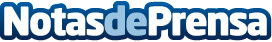 Aumenta el número de bodas pero reduciendo al máximo el gastoEl número de bodas en España se ha incrementado por primera vez desde 2004, de tal manera que en 2012 un total de 168.834 parejas contrajeron matrimonio, lo que supone un 3,4% más que un año antes. Sin embargo, el coste medio en las bodas sigue disminuyendo gracias en gran parte a la imaginación de los novios para elegir opciones que abaraten los costes.Datos de contacto:La más Guapa de la fiestaNota de prensa publicada en: https://www.notasdeprensa.es/aumenta-el-numero-de-bodas-pero-reduciendo-al-maximo-el-gasto Categorias: Celebraciones http://www.notasdeprensa.es